 «Подарок ЗАЩИТНИКУ ОТЕЧЕСТВА»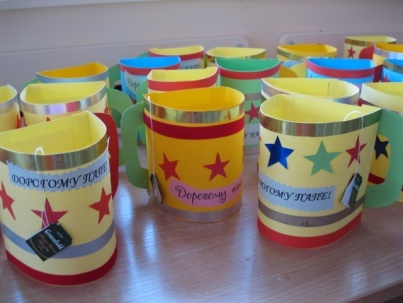 Занятие по ручному труду для детей старшего возраста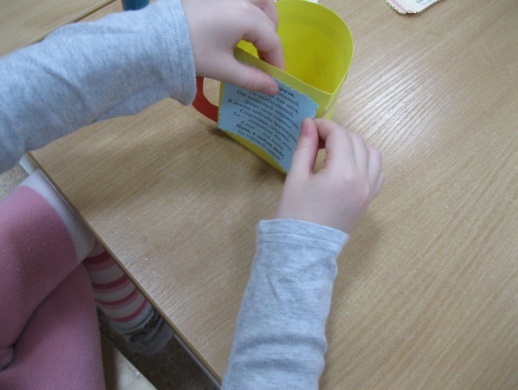 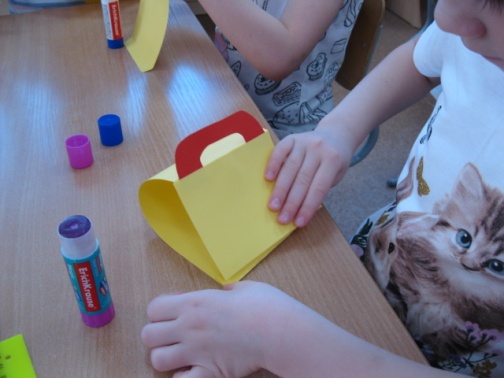 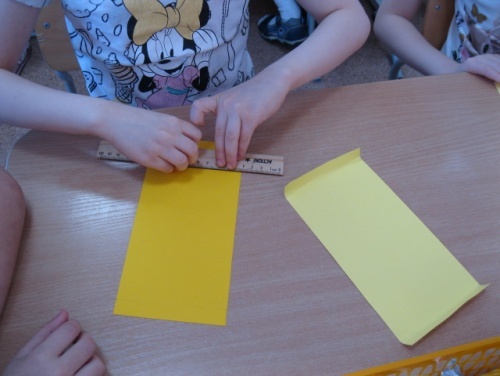 С 2006 года наша страна отмечает необыкновенный праздник – День Защитника Отечества. Вот и в нашей группе « Ягодка» прошли праздничные мероприятия, посвященные этому дню. Но, как, же без памятных подарков, скажите вы? И вы правы! Памятные подарки приготовили дошколята для мужской половины своей семьи: пап, дедушек, братьев, дядей, накануне государственного праздника.На занятии по ручному труду ребята изготовили самостоятельно кружку в подарок.Как это было:Воспитатель: Пруцкова В.Н. 19.02.2018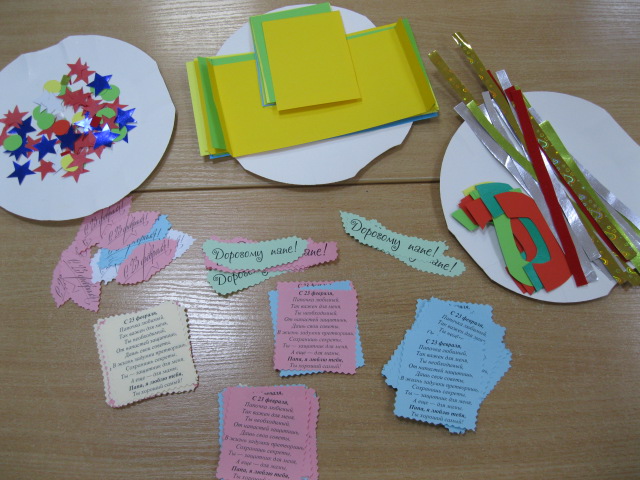 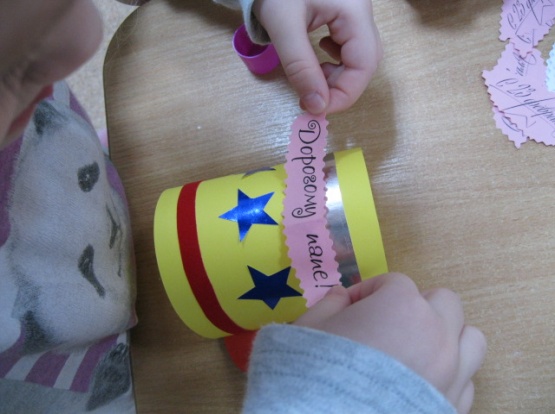 